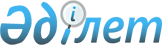 О внесении изменений и дополнений в решение районного маслихата № С-34/5 от 23 июля 2007 года "Об утверждении Правил оказания единовременной социальной помощи отдельным категориям граждан"
					
			Утративший силу
			
			
		
					Решение Шортандинского районного маслихата Акмолинской области от 18 февраля 2009 года № С-13/4. Зарегистрировано Управлением юстиции Шортандинского района Акмолинской области 16 марта 2009 года № 1-18-66. Утратило силу - решением Шортандинского районного маслихата Акмолинской области от 26 февраля 2010 года № С-24/11      Сноска. Утратило силу - решением Шортандинского районного маслихата Акмолинской области от 26.02.2010 № С-24/11 

      В соответствии со статьей 56 Бюджетного кодекса Республики Казахстан от 4 декабря 2008 года, статьей 28 Закона Республики Казахстан «О нормативных правовых актах» от 24 марта 1998 года и на основании предложения акима района, районный маслихат РЕШИЛ:



      1. Внести в решение Шортандинского районного маслихата от 23 июля 2007 года № С-34/5 «Об утверждении Правил оказания единовременной социальной помощи отдельным категориям граждан» (зарегистрировано в Реестре государственной регистрации нормативных правовых актов № 1-18-37, опубликовано в районной газете «Өрлеу» 27 ноября 2007 года № 34, в районной газете «Вести» 27 ноября 2007 года № 41), с последующими изменениями и дополнениями внесенными решениями районного маслихата от 14 декабря 2007 года № С-3/8 «О внесении изменений и дополнений в решение районного маслихата № С-34/5 от 23 июля 2007 года» (зарегистрировано в Реестре государственной регистрации нормативных правовых актов № 1-18-43, опубликовано в районной газете «Өрлеу» 26 января 2008 года № 4, в районной газете «Вести» 26 января 2008 года № 4), от 31 марта 2008 года № С-4/9 «О внесении изменений и дополнений в решение районного маслихата № С-34/5 от 23 июля 2007 года «Об утверждении Правил оказания единовременной социальной помощи отдельным категориям граждан» (зарегистрировано в Реестре государственной регистрации нормативных правовых актов № 1-18-51, опубликовано в районной газете «Өрлеу» 12 апреля 2008 года № 15, в районной газете «Вести» 12 апреля 2008 года № 15), от 4 июля 2008 года № С-6/6 «О внесении дополнений в решение районного маслихата № С-34/5 от 23 июля 2007 года «Об утверждении Правил оказания единовременной социальной помощи отдельным категориям граждан» (зарегистрировано в Реестре государственной регистрации нормативных правовых актов № 1-18-57, опубликовано в районной газете «Өрлеу» 16 августа 2008 года № 33, в районной газете «Вести» 16 августа 2008 года № 33), следующие изменения и дополнения:

      1) преамбулу решения изложить в новой редакции следующего содержания:

      «В соответствии со статьей 56 Бюджетного кодекса Республики Казахстан от 4 декабря 2008 года, статьей 6 Закона Республики Казахстан «О местном государственной управлении в Республике Казахстан» от 23 января 2001 года»;

      2) в Правила оказания единовременной социальной помощи отдельным категориям граждан, утвержденные указанным решением:

      в пункте 2 дату «24 апреля 2004 года» заменить на «4 декабря 2008 года»;

      пункт 5 изложить в новой редакции следующего содержания:

      «В исключительных случаях, таких как пожар, наводнение, другое стихийное бедствие природного и техногенного характера, право на получение единовременной социальной помощи имеют граждане (семьи) района, среднедушевой доход которых превышает прожиточный минимум»;

      в подпункте 5) пункта 10 цифры «150» заменить на цифры «40»;

      пункт 10 дополнить подпунктами 9), 10), 11) следующего содержания:

      «9) инвалидам 1,2 групп, согласно индивидуальной программы реабилитации, на приобретение основных средств (кресло - колясок - до 50 месячных расчетных показателей»;

      «10) инвалидам 1,2,3 групп, согласно индивидуальной программы реабилитации, оздоровление лечение – до 40 месячных расчетных показателей»;

      «11) инвалидам за участие в соревнованиях – до 5 месячных расчетных показателей»;

      пункт 10-1 исключить.

      Сноска. Пункт 1 в редакции решение Шортандинского районного  маслихата от 29 октября 2009 года № С-20/6.



      2. Настоящее решение вступает в силу со дня государственной регистрации в управлении юстиции Шортандинского района и вводится в действие по истечении десяти календарных дней после дня его первого официального опубликования.      Председатель сессии

      районного маслихата                        А.Коровина      Секретарь

      районного маслихата                        Г.Скирда      СОГЛАСОВАНО:      Аким района                                С.Камзебаев      Начальник отдела

      занятости и

      социальных программ                        Ж.Мунтаева      Начальник отдела

      экономики и

      бюджетного планирования                    О.Мут
					© 2012. РГП на ПХВ «Институт законодательства и правовой информации Республики Казахстан» Министерства юстиции Республики Казахстан
				